Initial WBSCM Screen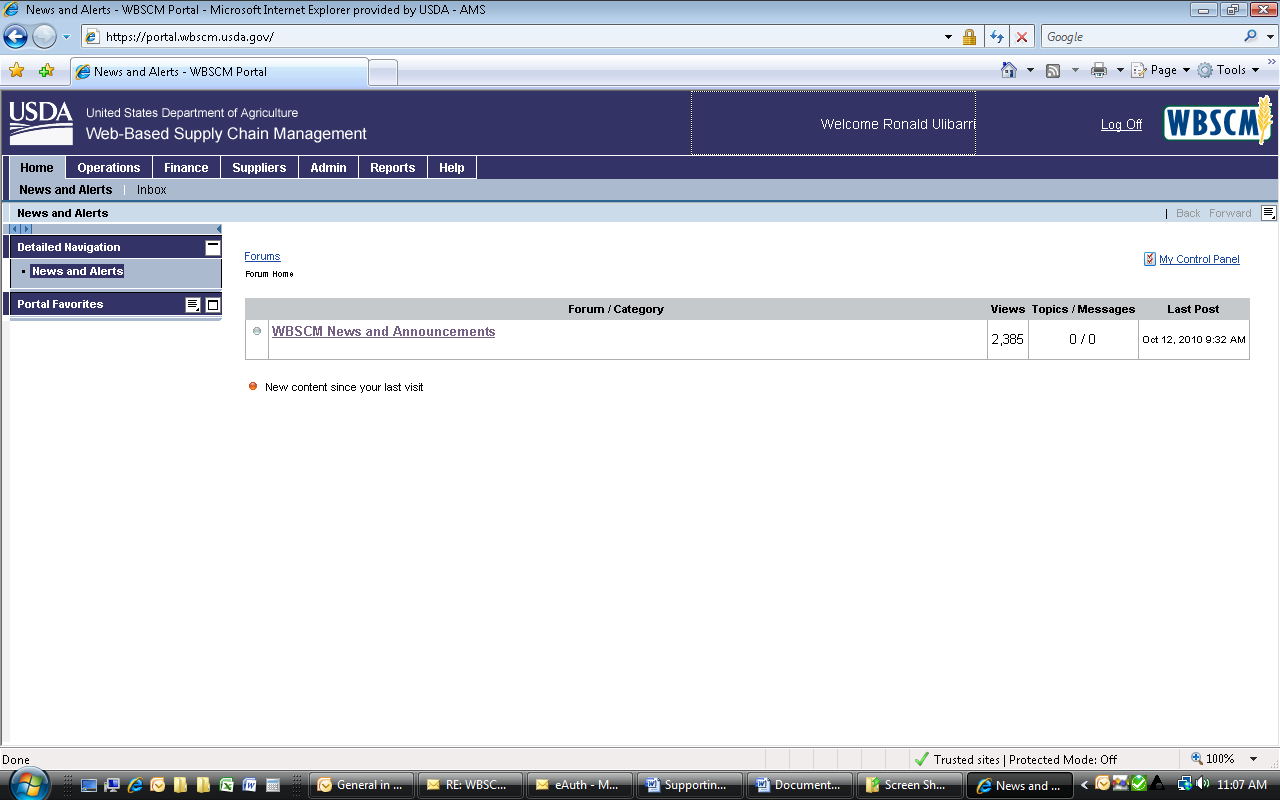 